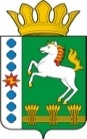 КОНТРОЛЬНО-СЧЕТНЫЙ ОРГАН ШАРЫПОВСКОГО РАЙОНАКрасноярского краяЗаключениена проект Постановления администрации Парнинского сельсовета «О внесении изменений в Постановление администрации Парнинского сельсовета от 30.10.2013 № 154-п «Об утверждении муниципальной программы Парнинского сельсовета «Обеспечение транспортной доступности и коммунальными услугами граждан» (в ред. от 30.11.2017 № 135-п, от 30.03.2018 № 38-п, от 09.07.2018 № 71-п)14 сентября 2018 год 						  		             № 110 Настоящее экспертное заключение подготовлено Контрольно – счетным органом Шарыповского района на основании ст. 157 Бюджетного  кодекса Российской Федерации, ст. 9 Федерального закона от 07.02.2011 № 6-ФЗ «Об общих принципах организации и деятельности контрольно – счетных органов субъектов Российской Федерации и муниципальных образований», ст. 15 Решения Шарыповского районного Совета депутатов от 20.09.2012 № 31/289р «О внесении изменений и дополнений в Решение Шарыповского районного Совета депутатов от 21.06.2012 № 28/272р «О создании Контрольно – счетного органа Шарыповского района» (в ред. от 20.03.2014 № 46/536р, 25.09.2014 № 51/573р, от 26.02.2015 № 56/671р), п.1.2. Соглашения от 22.01.2015 «О передаче Контрольно-счетному органу Шарыповского района полномочий Контрольно-счетного органа Парнинского сельсовета по осуществлению внешнего муниципального финансового контроля» и в соответствии со стандартом организации деятельности Контрольно-счетного органа Шарыповского района СОД 2 «Организация, проведение и оформление результатов финансово-экономической экспертизы проектов Решений Шарыповского районного Совета депутатов и нормативно-правовых актов по бюджетно-финансовым вопросам и вопросам использования муниципального имущества и проектов муниципальных программ» утвержденного приказом Контрольно-счетного органа Шарыповского района от 16.12.2013 № 29.          Представленный на экспертизу проект Постановления администрации Парнинского сельсовета «О внесении изменений в Постановление администрации Парнинского сельсовета от 30.10.2013 № 154-п «Об утверждении муниципальной программы Парнинского сельсовета «Обеспечение транспортной доступности и коммунальными услугами граждан» (в ред. от 30.11.2017 № 135-п, от 30.03.2018 № 38-п, от 09.07.2018 № 71-п) направлен в Контрольно – счетный орган Шарыповского района 13 сентября 2018 года, разработчиком данного проекта Постановления является администрация Парнинского сельсовета Шарыповского района.Основанием для разработки муниципальной программы являются:- статья 179 Бюджетного кодекса Российской Федерации;- постановление администрации Парнинского сельсовета от 29.07.2013 № 94-п «Об утверждении Порядка принятия решений о разработке  муниципальных программ Парнинского сельсовета, их формировании и реализации»;- распоряжение администрации Парнинского сельсовета от 31.07.2013  № 28-р «Об утверждении перечня муниципальных программ Парнинского сельсовета».Ответственный исполнитель администрация Парнинского сельсовета.Соисполнители муниципальной программы отсутствуют.Перечень подпрограмм и отдельных мероприятий муниципальной программы:Модернизация, реконструкция и капитальный ремонт объектов коммунальной инфраструктуры, жилья и благоустройства территории.Проведение мероприятий, направленных на сохранение и улучшение транспортно-эксплуатационного состояния улично-дорожной сети сельского поселения.Обращение с твердыми бытовыми, промышленными и биологическими отходами на территории поселения.Мероприятие проведено 14 сентября 2018 года.В ходе подготовки заключения Контрольно – счетным органом Шарыповского района были проанализированы следующие материалы:- проект Постановления главы администрации Парнинского сельсовета «О внесении изменений в Постановление администрации Парнинского сельсовета от 30.10.2013 № 154-п «Об утверждении муниципальной программы Парнинского сельсовета «Обеспечение транспортной доступности и коммунальными услугами граждан» (в ред. от 30.11.2017 № 135-п, от 30.03.2018 № 38-п, от 09.07.2018 № 71-п);- паспорт муниципальной программы Парнинского сельсовета «Обеспечение транспортной доступности и коммунальными услугами граждан».Основной целью программы является повышение качества предоставления жилищно – коммунальных услуг населению и улучшение транспортно – эксплуатационного состояния дорог местного значения.Достижение целей муниципальной программы осуществляется путем решения следующих задач:Создание условий для обеспечения качественными услугами ЖКХ населения.Бесперебойное и безопасное движение транспортных средств по улично – дорожной сети сельского поселения.Предотвращение вредного воздействия бытовых и промышленных отходов на здоровье человека и окружающую природную среду.Рассмотрев представленные материалы к проекту Постановления муниципальной программы Парнинского сельсовета «Обеспечение транспортной доступности и коммунальными услугами граждан» установлено следующее. Внесены изменения в паспорт муниципальной программы, по строке (пункту) «Ресурсное обеспечение муниципальной программы».После внесения изменений строка  будет читаться:Увеличение бюджетных ассигнований по муниципальной программе в сумме 2 087 581,54 руб. (27,55%), в том числе:- за счет средств краевого бюджета в сумме 585 434,00 руб. (34,13%);- за счет средств районного бюджета в сумме 531 394,00 руб. (50,79%);- за счет средств бюджета поселения в сумме 970 753,54 руб. (20,16%).В соответствии с проектом паспорта Подпрограммы  «Модернизация, реконструкция и капитальный ремонт объектов коммунальной инфраструктуры, жилья и благоустройства территории» муниципальной программы, происходит изменение по строке (пункту) «Объемы и источники финансирования подпрограммы».После внесения изменений строка  будет читаться:Увеличение бюджетных ассигнований по подпрограмме «Модернизация, реконструкция и капитальный ремонт объектов коммунальной инфраструктуры, жилья и благоустройства территории» в сумме  1 887 581,54 руб. (44,85%), в том числе:за счет средств краевого бюджета в сумме 585 434,00 руб. (92,00%), из них:-  в сумме 345 559,00 руб. на предоставление межбюджетных трансфертов на реализацию проектов по благоустройству территорий поселений;- в сумме 239 875,00 руб. на предоставление межбюджетных трансфертов на реализацию проектов по решению вопросов местного значения сельских поселений.за счет средств районного бюджета в сумме 531 394,00 руб. (174,28%), из них:- в сумме 55 012,00 руб. на ремонт котла № 2 в котельной с. Парная, пер. Школьный, здание 3д/2;       - в сумме 68 970,00 руб.  на установку колодцев по ул. Центральная в с. Малое Озеро;       - в сумме 37 674,00 руб. на замену вентилятора в котельной с. Большое Озеро, ул. Советская, 1;        - в сумме 65 268,00 руб. на замену глубинного насоса на водозаборной башне в с. Парная, ул. Гагарина, 28 а;        - в сумме 38 157,00 руб. на ремонт котла № 1 и замена электродвигателя в котельной с. Парная, пер. Школьный, здание 3д/2;        - в сумме 64 860,00 руб. на ремонт сетей теплоснабжения по пер. Школьному в с. Парная;        - в сумме 201 453,00 руб. на ремонт водонапорной башни в д. Косые Ложки.за счет средств бюджета поселения в сумме 770 753,54 руб. (19,74%), из них:- в сумме 380 000,00 руб. на содержание и ремонт уличного освещения;- в сумме 3 491,00 руб. предоставление межбюджетных трансфертов на реализацию проектов по благоустройству территорий поселений (софинансирование);- в сумме 12 630,00 руб. предоставление межбюджетных трансфертов на реализацию проектов по решению вопросов местного значения сельских поселений (софинансирование);- в сумме 85 632,54 руб. для взноса на капитальный ремонт;- в сумме 200 000,00 руб. на ремонт водопровода по адресу: Красноярский край, Шарыповский район, с. Парная, ул. Зеленая;- в сумме 50 000,00 руб. на прочие мероприятия по благоустройству;- в сумме 39 000,00 руб. на содержание и ремонт уличного освещения.В соответствии с проектом паспорта Подпрограммы  «Проведение мероприятий, направленных на сохранение и улучшение транспортно – эксплуатационного состояния улично - дорожной сети сельского поселения»  муниципальной программы, происходит изменение по строке (пункту) «Объемы и источники финансирования подпрограммы».После внесения изменений строка  будет читаться:По подпрограмме «Проведение мероприятий, направленных на сохранение и улучшение транспортно – эксплуатационного состояния улично - дорожной сети сельского поселения» увеличение бюджетных ассигнований за счет средств бюджета поселения в сумме 200 000,00 руб. (21,92%) на содержание улично-дорожной сети сельского поселения и искусственных сооружений на них  за счет средств дорожного фонда Парнинского сельсовета.На основании выше изложенного Контрольно-счётный  орган Шарыповского района  предлагает Администрации Парнинского сельсовета утвердить проект Постановления главы администрации Парнинского сельсовета «О внесении изменений в Постановление администрации Парнинского сельсовета от 30.10.2013 № 154-п «Об утверждении муниципальной программы Парнинского сельсовета «Обеспечение транспортной доступности и коммунальными услугами граждан» (в ред. от 30.11.2017 № 135-п, от 30.03.2018 № 38-п, от 09.07.2018 № 71-п).ПредседательКонтрольно – счетного органа						Г.В. СавчукРесурсное обеспечение муниципальной программыПредыдущая редакцияПредлагаемая редакцияРесурсное обеспечение муниципальной программыОбщий объем бюджетных ассигнований на реализацию муниципальной  программы составляет 7 577 889,00  руб.; в том числе:за счет средств районного бюджета- 1 046 212,00 руб.; из них:2018 год – 552 012,00 руб.;2019 год – 247 100,00 руб.;2020 год – 247 100,00 руб.за счет средств краевого бюджета- 1 715 557,00 руб.; из них:2018 год – 1 715 557,00 руб.;2019 год – 0,00 руб.;2020 год – 0,00 руб.за счет средств бюджета поселения – 4 816 120,00 руб.; из них:2018 год – 1 673 000,00 руб.;2019 год – 1 705 400,00 руб.;2020 год – 1 437 720,00 руб.Общий объем бюджетных ассигнований на реализацию муниципальной  программы составляет 9 665 470,54  руб.; в том числе:за счет средств районного бюджета- 1 577 606,00 руб.; из них:2018 год – 1 083 406,00 руб.;2019 год – 247 100,00 руб.;2020 год – 247 100,00 руб.за счет средств краевого бюджета- 2 300 991,00 руб.; из них:2018 год – 2 300 991,00 руб.;2019 год – 0,00 руб.;2020 год – 0,00 руб.за счет средств бюджета поселения – 5 786 873,54 руб.; из них:2018 год – 2 643 753,54 руб.;2019 год – 1 705 400,00 руб.;2020 год – 1 437 720,00 руб.Объемы и источники финансирования подпрограммы Предыдущая редакцияПредлагаемая редакция (проект Постановления)Объемы и источники финансирования подпрограммы Общий объем бюджетных ассигнований на реализацию подпрограммы  составляет 4 208 732,00 руб., в том числе:за счет средств районного бюджета 304 912,00 руб., из них:2018 год  - 304 912,00 руб.;2019 год – 0,00 руб.;2020 год – 0,00 руб.за счет средств бюджета поселения 3 903 820,00 руб., из них:2018 год – 1 393 000,00 руб.;2019 год – 1 393 000,00 руб.;2020 год – 1 117 820,00 руб.Общий объем бюджетных ассигнований на реализацию подпрограммы  составляет 6 096 313,54 руб., в том числе: за счет средств краевого бюджета 585 434,00 руб., из них:2018 год  - 585 434,00 руб.;2019 год – 0,00 руб.;2020 год – 0,00 руб.за счет средств районного бюджета 836 306,00 руб., из них:2018 год  - 836 306,00 руб.;2019 год – 0,00 руб.;2020 год – 0,00 руб.за счет средств бюджета поселения 4 674 573,54 руб., из них:2018 год – 2 163 753,54 руб.;2019 год – 1 393 000,00 руб.;2020 год – 1 117 820,00 руб.Объемы и источники финансирования подпрограммы Предыдущая редакцияПредлагаемая редакция (проект Постановления)Объемы и источники финансирования подпрограммы Общий объем бюджетных ассигнований на реализацию подпрограммы  составляет 2 627 857,00 руб., в том числе:за счет средств бюджета поселения 912 300,00 руб., из них:2018 год – 280 000,00 руб.;2019 год – 312 400,00 руб.;2020 год – 319 900,00 руб.за счет средств краевого бюджета 1 715 557,00 руб., из них:2018 год – 1 715 557,00 руб.;2019 год – 0,00 руб.;2020 год – 0,00 руб.Общий объем бюджетных ассигнований на реализацию подпрограммы  составляет 2 827 857,00 руб., в том числе:за счет средств бюджета поселения 1 112 300,00 руб., из них:2018 год – 480 000,00 руб.;2019 год – 312 400,00 руб.;2020 год – 319 900,00 руб.за счет средств краевого бюджета 1 715 557,00 руб., из них:2018 год – 1 715 557,00 руб.;2019 год – 0,00 руб.;2020 год – 0,00 руб.